Финал детско-юношеских оборонно-спортивных 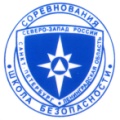 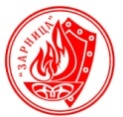 и туристских игр «Зарница – 2018» и XХIII соревнования  «Школа безопасности» Кировского района г. Санкт-ПетербургаIII день соревнований  - СДЮШОР Кировского района (ул. Зины Портновой, 21, корп.4)  18 апреля 2018 г.Команды прибывают на стадион  - футбольное поле !!!Соревнования будут проводится при любых погодных условиях!У каждого участника должна быть СМЕННАЯ спортивная одежда, сменная обувь.На случай холодной погоды - шапка, куртка. № п/пОУВозрастная группаВремя прибытия Начало стрельбы КСУ Бег149338-509-109-209-30249338-509-209-309-40349328-509-309-409-50458539-209-409-5010-00558529-209-5010-0010-15658519-2010-0010-1510-307221110-0010-1510-3010-458221210-0010-3010-4511-009249210-3010-4511-0011-1510269210-4511-0011-1511-3011551211-0011-1511-3011-4012378111-1511-3011-4011-5013377211-2511-4011-5012-0014381311-3511-5012-0012-1515381211-3512-0012-1512-3016384112-0012-1512-3012-4517384212-0012-3012-4513-0018389112-3012-4513-0013-1519481112-4513-0013-1513-3020282113-0013-1513-3013-45